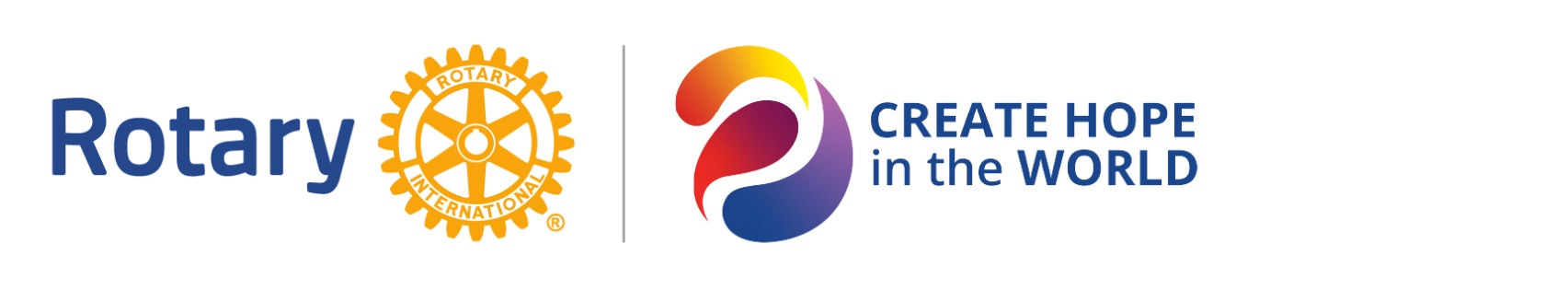 Hanover Rotary Club Notes8/16/23 Weekly MeetingJanice called the meeting to order at 6:48 PM.  Blessing: BrendaPledge: Attending Members:   Judson, Michelle, Ken, Janice, Jerry, Glenn, Brenda, Aimee, VeraVisiting Rotarians: Steve Dunham, Assistant Governor, Ashland RotaryGuests: Krista Miller and Karen Mullins, Hanover Community CatsSergeant-at-Arms Report:  Janice gave a Sergeant-at-Arms report. 8 Hanover Rotarians present. 1 visiting Rotarian. Happy/Sad Bucks: Glenn is happy to see JerryJerry is happy to be hereSteve is very happy because two granddaughters graduated high school recently and he was able to visit both and enjoy his familyRotary Minute: Ken gave a Rotary Minute. August is membership and extension month for Rotary. He was asked what ‘extension’ means – it’s working toward developing new clubs and extending the Rotary experience increasing membership. At an international level, RI will evaluate countries without Clubs and review whether it would be beneficial to start to new clubs. Locally, new clubs go to the Area Governor for approval.Announcements:Judson suggested making a donation towards Hawaii Wild Fire ReliefJanice has organized a DAcdb training on September 30 at the Atlee Library at 10:15 a.m.We are looking for speakers for the upcoming year.See attached e-mail for details about the Rotary Social event September 10 for the Desiree Roots concertWe need donated underwear for ages 5-18 for Emile to take back to Liberia for students at his school. Need them before August 23rd to be added to the barrels that are going on a ship to Liberia from Baltimore. There are shirt available for volunteers – please contact Janice if you need one.Upcoming DatesAugust 2023August 23rd	No meeting	August 30th	District Governor Visit – Please all attendSeptember 2023September 6th		Regular Meeting – Holly Austin, YMCASeptember 9th		Community Service: Moments of Hope – Clothing DistributionSeptember 10 		Desiree Roots Concert at Glen Allen Cultural Arts Center September 13th	No Meeting	September 20th	Regular Meeting - Perry Barber, PAL programSeptember 27th	Community Service: TBD	September 30		DacDB workshop at Atlee Library 10:15 a.m.Program:Krista Miller and Karen Mullins are here from Hanover Community Cats. They started out as TNR – Trap, Neuter and Release. Sometimes they call it ‘Relocate’.  They work with people in the community trap cats in the community.They also help people to foster cats before they can get adopted. The advantage of fostering is that they know what the cat is like so they can match the animal with the owner resulting in a low ‘return rate’. They found homes for over 900 cats last year! They adopt the tame cats and feral cats they will find a home for in a barn, warehouse or an office where they can be safe.They work with Hanover and Henrico shelters to take overflow animals. The animals are vetted and HCC will do adoption events at Petco in Ashland to get them home. The need volunteers to go and clean the condos where the cats are kept. Some of the kids at local high schools volunteer to help.They work strictly on donations. They do fundraising events to bring in money at local restaurants as well as spaghetti dinners, auctions and raffles.They have a $150 adoption fee but it covers the vet fees with vaccinations, neutering or spaying and examinations. Even though vets give donations, they still need funds.They have an active Facebook page to let people know about the cats available. After Judson led the Club in the 4-Way Test, Janice adjourned the meeting at 7:32 p.m. 								Michelle Nelms	